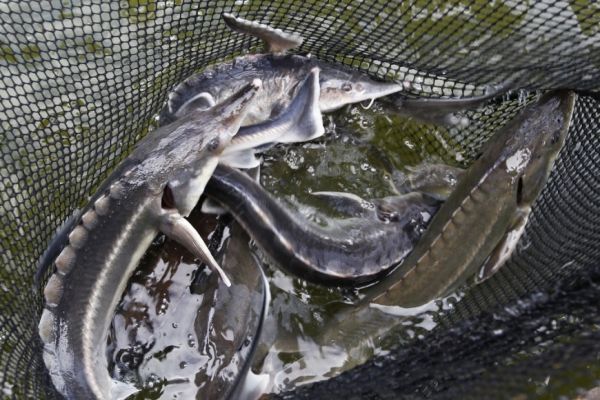 Уфимской транспортной прокуратурой проверена законность возбуждения уголовного дела по факту незаконной добычи водных ресурсов на реке Белая.Согласно материалам уголовного дела в конце мая в ходе рейдовых мероприятий правоохранители выявили  жителя Башкортостана на реке Белая. При помощи лесковой сети, отнесенной к  запрещенным орудиям лова, до момента пресечения его незаконных действий сотрудниками полиции он добыл 12 особей стерляди.Ущерб, причиненный действиями злоумышленника Российской Федерации, составил почти 110 тысяч рублей.Указанные обстоятельства явились поводом для возбуждения Уфимским линейным управлением МВД России на транспорте уголовного дела по признакам преступления, предусмотренного п. «а, б, в» ч.1 ст.256 УК РФ (незаконная добыча (вылов) водных биологических ресурсов с применением запрещенного орудия лова в местах нереста или на миграционных путях к ним с причинением крупного ущерба).Уфимской транспортной прокуратурой процессуальное решение признано законным и обоснованным, ход предварительного расследования по делу взят на контроль.За преступление, квалифицируемое по п. «а, б, в» ч. 1 ст. 256 УК Российской Федерации, предусмотрена уголовная ответственность, влекущая наказание, в том числе в виде штрафа в размере до полумиллиона рублей, а также лишения свободы сроком до двух лет.НАПОМИНАЕМ, что в соответствии с правилами Волжско-Каспийского рыбохозяйственного бассейна на водоемах Республики Башкортостан объявлен нерестовый запрет на рыболовство с 15 апреля по 15 июня 2020 года для всех видов водных биоресурсов на всех водных объектах рыбохозяйственного значения.С 25 апреля по 5 июня действует ограничение на любительское рыболовство.В соответствии с информацией Пермского филиала ФГБНУ «ВНИРО» все водоемы республики являются местом нереста и путями миграции.Браконьерский лов рыбы сетными орудиями лова может привести к массовому истреблению водных биоресурсов и снижению их  воспроизводственного потенциала, а для злоумышленников, решивших преступить закон, неотвратимо наступит уголовная ответственность.И.о. Уфимского транспортного прокурорасоветник юстиции 						                           А.С. Морозов